Sélection ACCOMPAGNEMENTS PERSONNALISES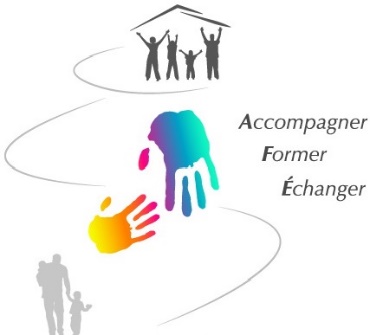 SESSION 2, juillet 2022.Questionnaire à retourner à l’adresse suivante : j.pietrement23@gmail.comAujourd'hui quel est le montant de votre apport personnel ?Avez-vous des diplômes et expérience(s) professionnelle(s) dans le secteur de la petite enfance ?Avez-vous des diplômes et expérience(s) professionnelle(s) dans le secteur de la gestion et création d'entreprise ?Quel genre de micro-crèche souhaiteriez-vous créer ?Quels sont vos objectifs à 3 ans ?Pourquoi souhaitez-vous profiter de mon accompagnement ?Les places pour cet accompagnement sont très limitées (2 personnes maximum). Pourquoi devrais-je sélectionner votre candidature plutôt que celle d’un autre membre ?Quel est le secteur d’implantation souhaité ?Indiquez votre nom et votre prénom :Indiquez votre adresse email :Indiquez votre numéro de téléphone :